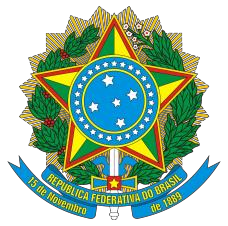 MINISTÉRIO DA EDUCAÇÃOSECRETARIA DE EDUCAÇÃO PROFISSIONAL E TECNOLÓGICA INSTITUTO FEDERAL DE EDUCAÇÃO, CIÊNCIA E TECNOLOGIA DE MINAS GERAIS CONSELHO SUPERIORAvenida Professor Mário Werneck, nº. 2590, Bairro Buritis, Belo Horizonte, CEP 30575-180, Estado de Minas GeraisRESOLUÇÃO Nº 32 DE 14 DE DEZEMBRO DE 2016.Dispõe sobre   a   criação   do   Curso   Técnico   emAdministração, Integrado, no IFMG Campus Bambuí.O PRESIDENTE DO CONSELHO SUPERIOR DO INSTITUTO FEDERAL DE EDUCAÇÃO, CIÊNCIA E TECNOLOGIA DE MINAS GERAIS, no uso de suas atribuições que lhe são conferidas pelo Estatuto da Instituição, republicado com alterações no Diário Oficial da União do dia 13/07/2016, Seção 1, Págs. 10,11 e 12, e pelo Decreto de 16 de setembro 2015, publicado no DOU de 17 de setembro de 2015, Seção 2, página 01,RESOLVE:Art. 1º APROVAR a criação do Curso Técnico em Administração, Integrado, oferta de 40 vagas/processo seletivo, regime de matrícula anual, turno de funcionamento integral, no IFMG Campus Bambuí.Art. 2º Determinar que o Reitor do IFMG adote as providências cabíveis à aplicação da presente Resolução.Art. 3º Esta Resolução entra em vigor na data de sua publicação.Belo Horizonte, Estado de Minas Gerais, 14 de dezembro de 2016.Professor KLÉBER GONÇALVES GLÓRIAPresidente do Conselho Superior do Instituto Federal de Educação, Ciência e Tecnologia de Minas Gerais